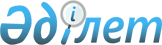 Об утверждении Плана по управлению пастбищами по городу Балхаш и поселков Саяк, Гульшат и их использованию на 2021 год
					
			С истёкшим сроком
			
			
		
					Решение Балхашского городского маслихата Карагандинской области от 26 марта 2021 года № 3/22. Зарегистрировано Департаментом юстиции Карагандинской области 7 апреля 2021 года № 6281. Прекращено действие в связи с истечением срока
      В соответствии со статьей 6 Закона Республики Казахстан от 23 января 2001 года "О местном государственном управлении и самоуправлении в Республике Казахстан”, со статьями 8, 13 Закона Республики Казахстан от 20 февраля 2017 года "О пастбищах", Приказом заместителя Премьер-Министра Республики Казахстан - Министра сельского хозяйства Республики Казахстан от 24 апреля 2017 года № 173 "Об утверждении Правил рационального использования пастбищ" (зарегистрированный в Реестре государственной регистрации нормативных правовых актов за № 15090), городской маслихат РЕШИЛ:
      1. Утвердить прилагаемый План по управлению пастбищами по городу Балхаш и поселков Саяк, Гульшат и их использованию на 2021 год.
      2. Настоящее решение вводится в действие по истечении десяти календарных дней после дня его первого официального опубликования. План по управлению пастбищами и их использованию по городу Балхаш и поселков Саяк, Гульшат на 2021 год
      План по управлению пастбищами и их использованию принимается с учетом:
      сведений о состоянии геоботанического обследования пастбищ;
      сведений о ветеринарно-санитарных объектах; 
      данных о количестве гуртов, отар, табунов, сформированных по видам и половозрастным группам сельскохозяйственных животных;
      сведений о формировании поголовья сельскохозяйственных животных для выпаса на отгонных пастбищах.
      План по управлению пастбищами и их использованию по городу Балхаш и поселков Саяк, Гульшат на 2021 год включает в себя:
      1) распределение земельного фонда по категориям земель представлена согласно приложения 1;
      2) информация о ветеринарно-санитарных объектах представлена согласно приложения 2;
      3) информация по численности поголовья сельскохозяйственных животных на 1 января 2021 года представлена согласно приложения 3;
      4) предельно допустимая норма нагрузки на общую площадь пастбищ представлена согласно приложения 4;
      5) календарный график по использованию пастбищ представлен согласно приложения 5;
      6) схема пастбищеоборота, приемлемая по городу Балхаш представлена согласно приложения 6;
      7) карта с обозначением внешних и внутренних границ и площадей пастбищ, в том числе сезонных объектов пастбищной инфраструктуры по городу Балхаш представлена согласно приложения 7;
      8) схема доступа пастбищепользователей к водоисточникам (озерам, рекам, прудам, копаням, оросительным или обводнительным каналам, трубчатым или шахтным колодцам), составленная согласно норме потребления воды по городу Балхаш представлена согласно приложения 8;
      9) схема пастбищеоборота, приемлемая по поселку Гульшат представлена согласно приложения 9;
      10) карта с обозначением внешних и внутренних границ и площадей пастбищ, в том числе сезонных, объектов пастбищной инфраструктуры по поселку Гульшат представлена согласно приложения 10;
      11) схема доступа пастбищепользователей к водоисточникам (озерам, рекам, прудам, копаням, оросительным или обводнительным каналам, трубчатым или шахтным колодцам), составленная согласно норме потребления воды по поселку Гульшат представлена согласно приложения 11;
      12) схема пастбищеоборота, приемлемая по поселку Саяк представлена согласно приложения 12;
      13) карта с обозначением внешних и внутренних границ и площадей пастбищ, в том числе сезонных, объектов пастбищной инфраструктуры по поселку Саяк представлена согласно приложения 13;
      14) схема доступа пастбищепользователей к водоисточникам (озерам, рекам, прудам, копаням, оросительным или обводнительным каналам, трубчатым или шахтным колодцам), составленная согласно норме потребления воды по поселку Саяк представлена согласно приложения 14;
      15) схема (карта) расположения пастбищ на территории административно-территориальной единицы в разрезе категории земель, собственников земельных участков и землепользователей на основании правоустанавливающих документов по городу Балхаш представлена согласно приложения 15;
      16) схема (карта) расположения пастбищ на территории административно-территориальной единицы в разрезе категории земель, собственников земельных участков и землепользователей на основании правоустанавливающих документов по поселку Гульшат представлена согласно приложения 16;
      17) схема (карта) расположения пастбищ на территории административно-территориальной единицы в разрезе категории земель, собственников земельных участков и землепользователей на основании правоустанавливающих документов по поселку Саяк представлена согласно приложения 17.
      18) схему перераспределения пастбищ для размещения поголовья сельскохозяйственных животных физических и (или) юридических лиц, у которых отсутствуют пастбища, и перемещения его на предоставляемые пастбища согласно приложениям 18, 19, 20;
      19) схему размещения поголовья сельскохозяйственных животных на отгонных пастбищах физических и (или) юридических лиц, не обеспеченных пастбищами, расположенными на территории поселка, сельских округов согласно приложения 21, 22, 23.
      Сноска. План с изменениями, внесенными решением Балхашского городского маслихата Карагандинской области от 08.09.2021 № 7/51 (вводится в действие по истечении десяти календарных дней после дня его первого официального опубликования).

 Распределение земельного фонда по категориям земель Ветеринарно-санитарные объекты Численность сельскохозяйственных животных на 1 января 2021 года Предельно допустимая норма нагрузки на общую площадь пастбищ Календарный график по использованию пастбищ Схема пастбищеоборота, приемлемая по городу Балхаш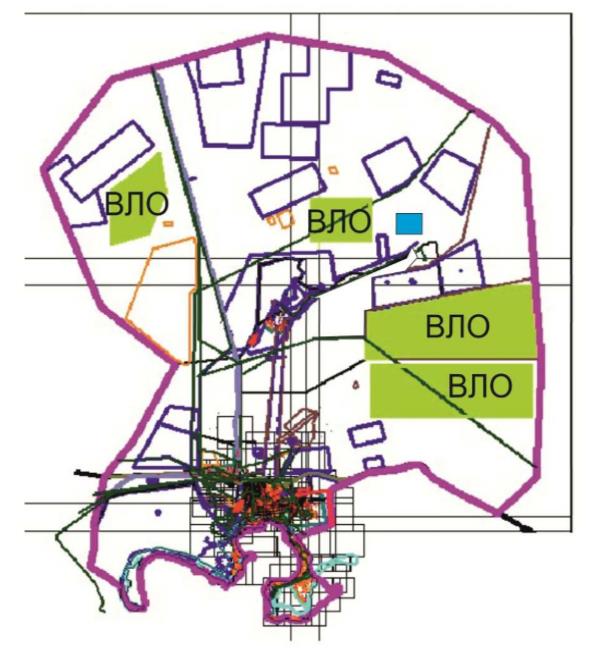 
      ВЛО – Весеннее – летнее – осеннее Карта с обозначением внешних и внутренних границ и площадей пастбищ, в том числе сезонных, объектов пастбищной инфраструктуры по городу Балхаш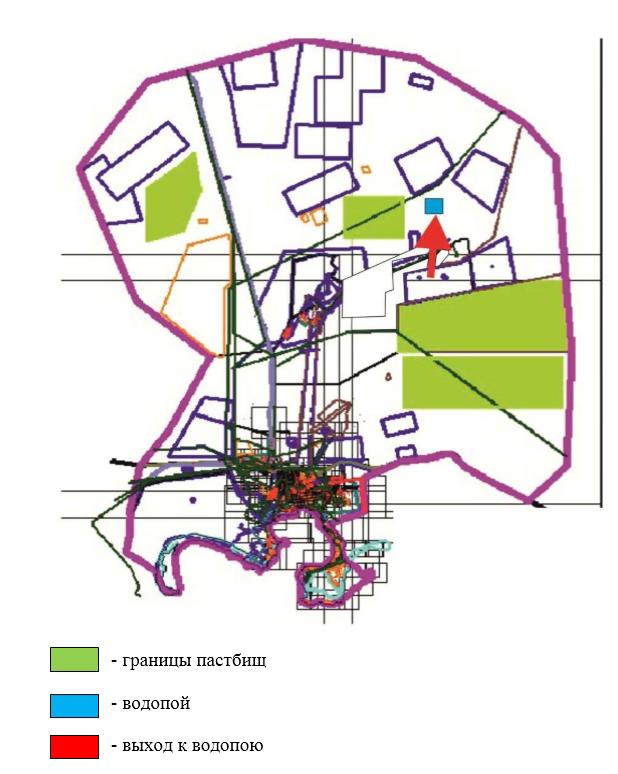  Схема доступа пастбищепользователей к водоисточникам (озерам, рекам, прудам, копаням, оросительным или обводнительным каналам, трубчатым или шахтным колодцам), составленная согласно норме потребления воды по городу Балхаш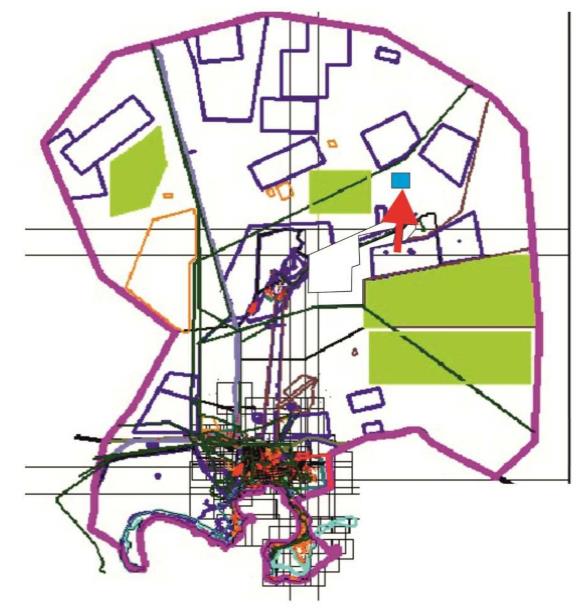  Схема пастбищеоборота, приемлемая по поселку Гульшат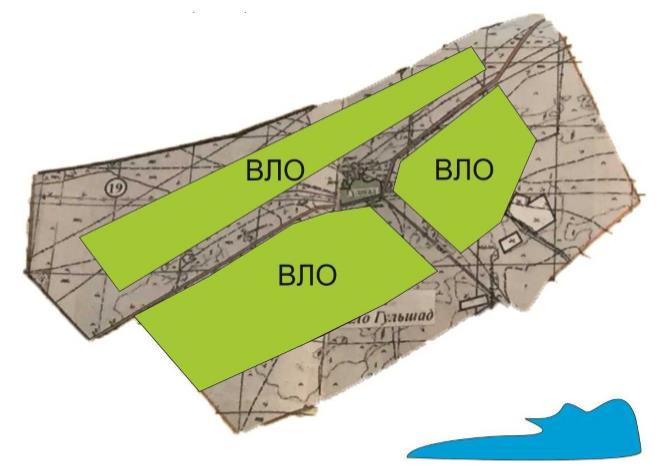 
      ВЛО – Весеннее – летнее – осеннее Карта с обозначением внешних и внутренних границ и площадей пастбищ, в том числе сезонных, объектов пастбищной инфраструктуры по поселку Гульшат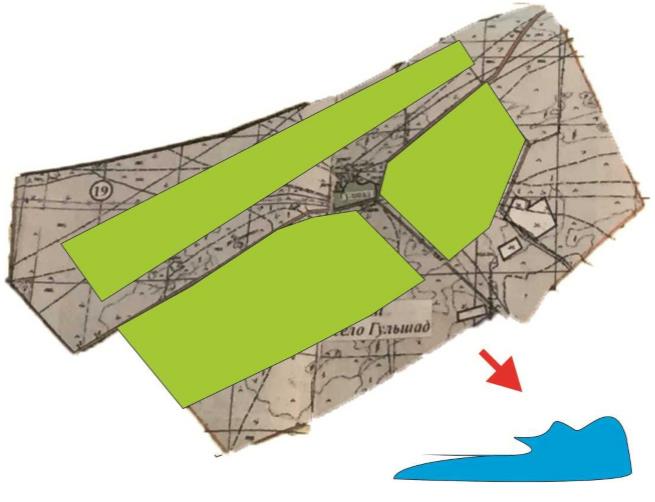 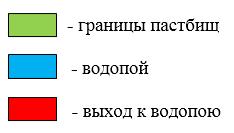  Схема доступа пастбищепользователей к водоисточникам (озерам, рекам, прудам, копаням, оросительным или обводнительным каналам, трубчатым или шахтным колодцам), составленная согласно норме потребления воды по поселку Гульшат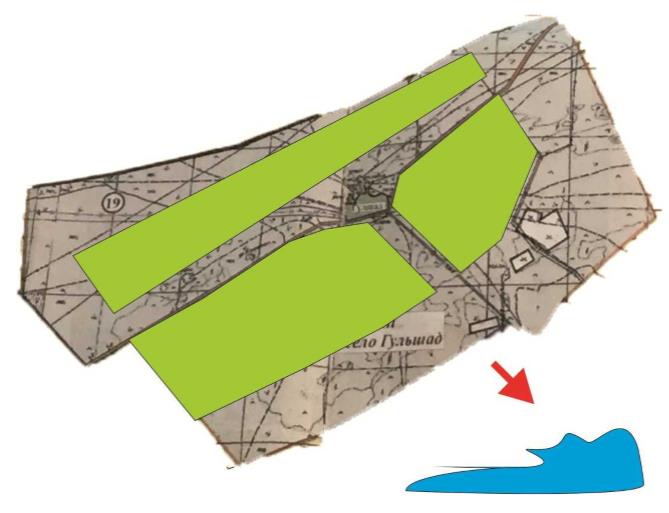  Схема пастбищеоборота, приемлемая по поселку Саяк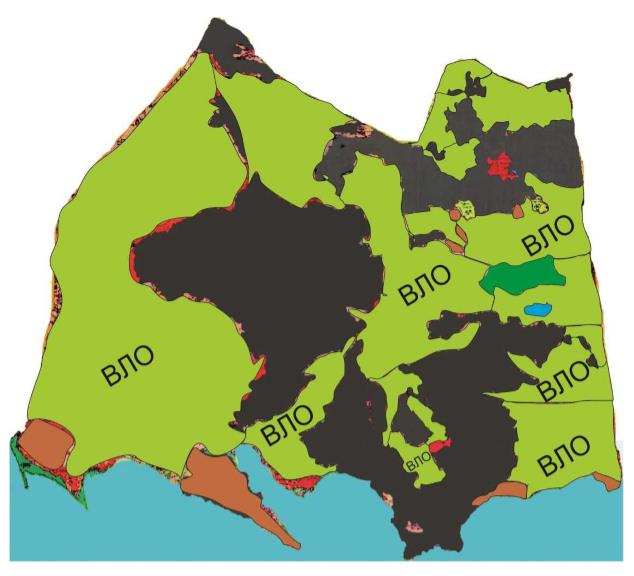 
      ВЛО – Весеннее – летнее – осеннее Карта с обозначением внешних и внутренних границ и площадей пастбищ, в том числе сезонных, объектов пастбищной инфраструктуры по поселку Саяк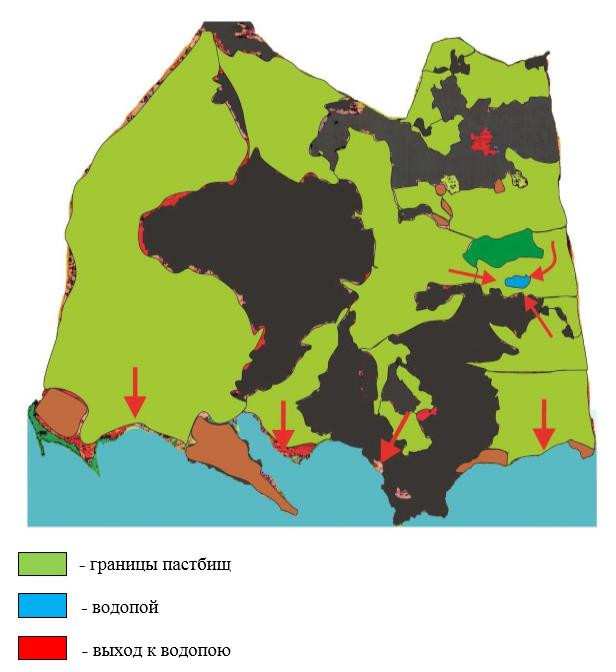  Схема доступа пастбищепользователей к водоисточникам (озерам, рекам, прудам, копаням, оросительным или обводнительным каналам, трубчатым или шахтным колодцам), составленная согласно норме потребления воды по поселку Саяк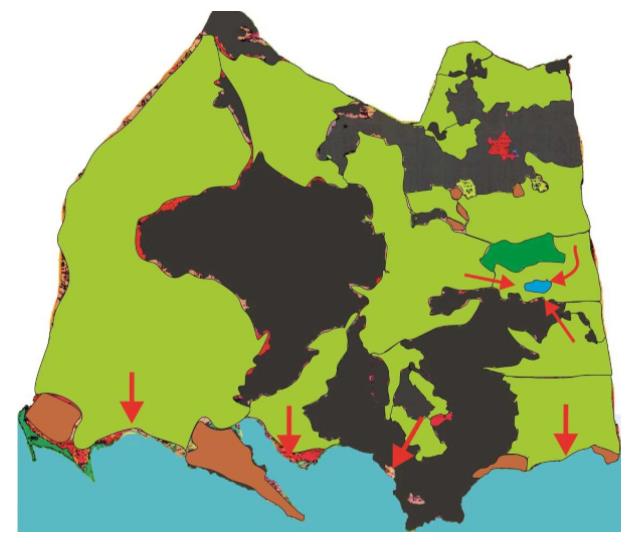  Схема (карта) расположения пастбищ на территории административно-территориальной единицы в разрезе категории земель, собственников земельных участков и землепользователей на основании правоустанавливающих документов по городу Балхаш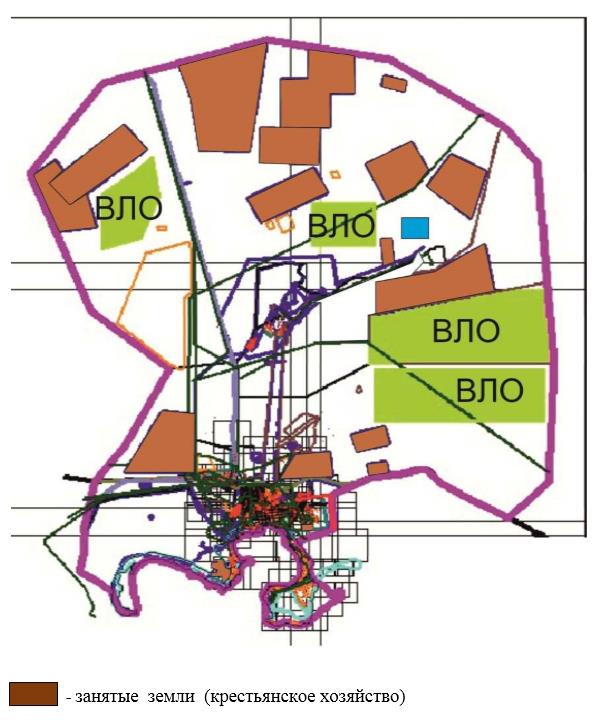  Схема (карта) расположения пастбищ на территории административно-территориальной единицы в разрезе категории земель, собственников земельных участков и землепользователей на основании правоустанавливающих документов по поселку Гульшат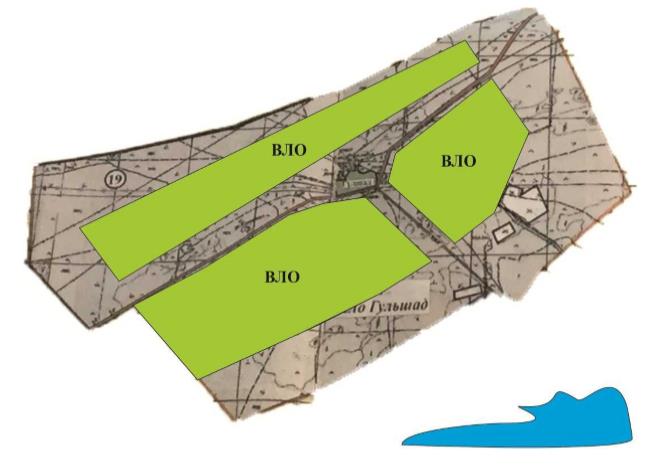  Схема (карта) расположения пастбищ на территории административно-территориальной единицы в разрезе категории земель, собственников земельных участков и землепользователей на основании правоустанавливающих документов по поселку Саяк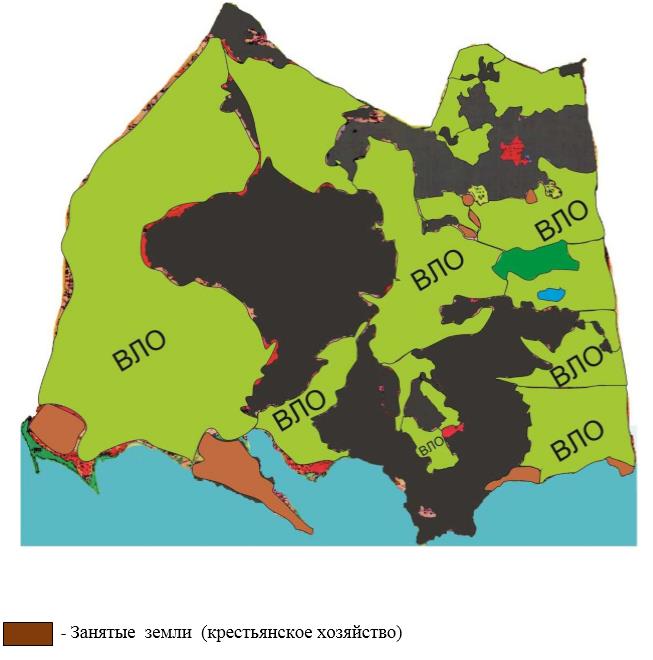  Схема перераспределения пастбищ для размещения поголовья сельскохозяйственных животных физических и (или) юридических лиц, у которых отсутствуют пастбища, и перемещения его на предоставляемые пастбища по городу Балхаш
      Сноска. План дополнен приложением 18 в соответствии с решением Балхашского городского маслихата Карагандинской области от 08.09.2021 № 7/51 (вводится в действие по истечении десяти календарных дней после дня его первого официального опубликования).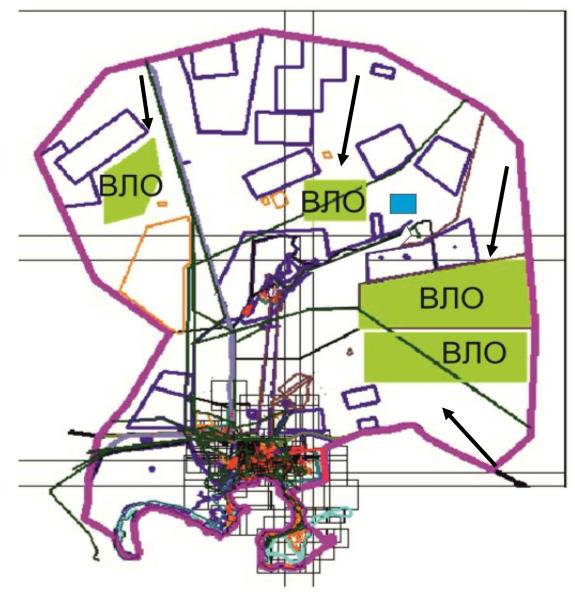 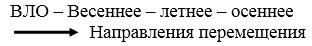  Схема перераспределения пастбищ для размещения поголовья сельскохозяйственных животных физических и (или) юридических лиц, у которых отсутствуют пастбища, и перемещения его на предоставляемые пастбища по поселку Гульшат
      Сноска. План дополнен приложением 19 в соответствии с решением Балхашского городского маслихата Карагандинской области от 08.09.2021 № 7/51 (вводится в действие по истечении десяти календарных дней после дня его первого официального опубликования).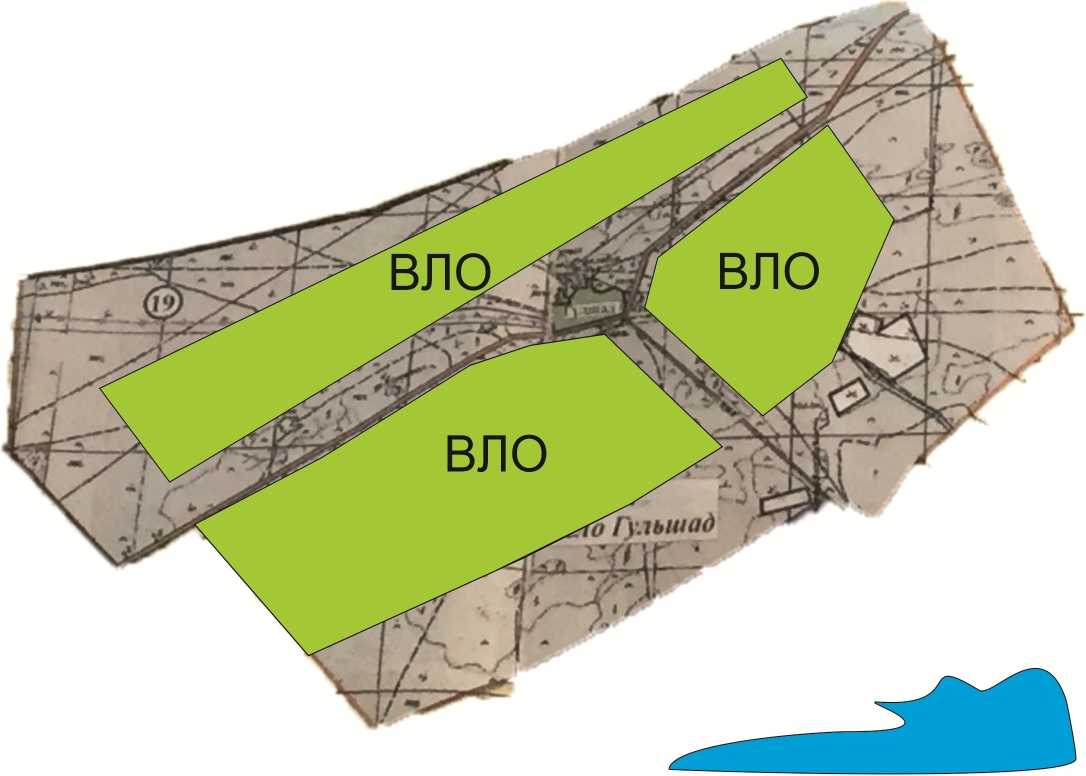 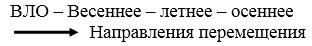  Схема перераспределения пастбищ для размещения поголовья сельскохозяйственных животных физических и (или) юридических лиц, у которых отсутствуют пастбища, и перемещения его на предоставляемые пастбища по поселку Саяк
      Сноска. План дополнен приложением 20 в соответствии с решением Балхашского городского маслихата Карагандинской области от 08.09.2021 № 7/51 (вводится в действие по истечении десяти календарных дней после дня его первого официального опубликования).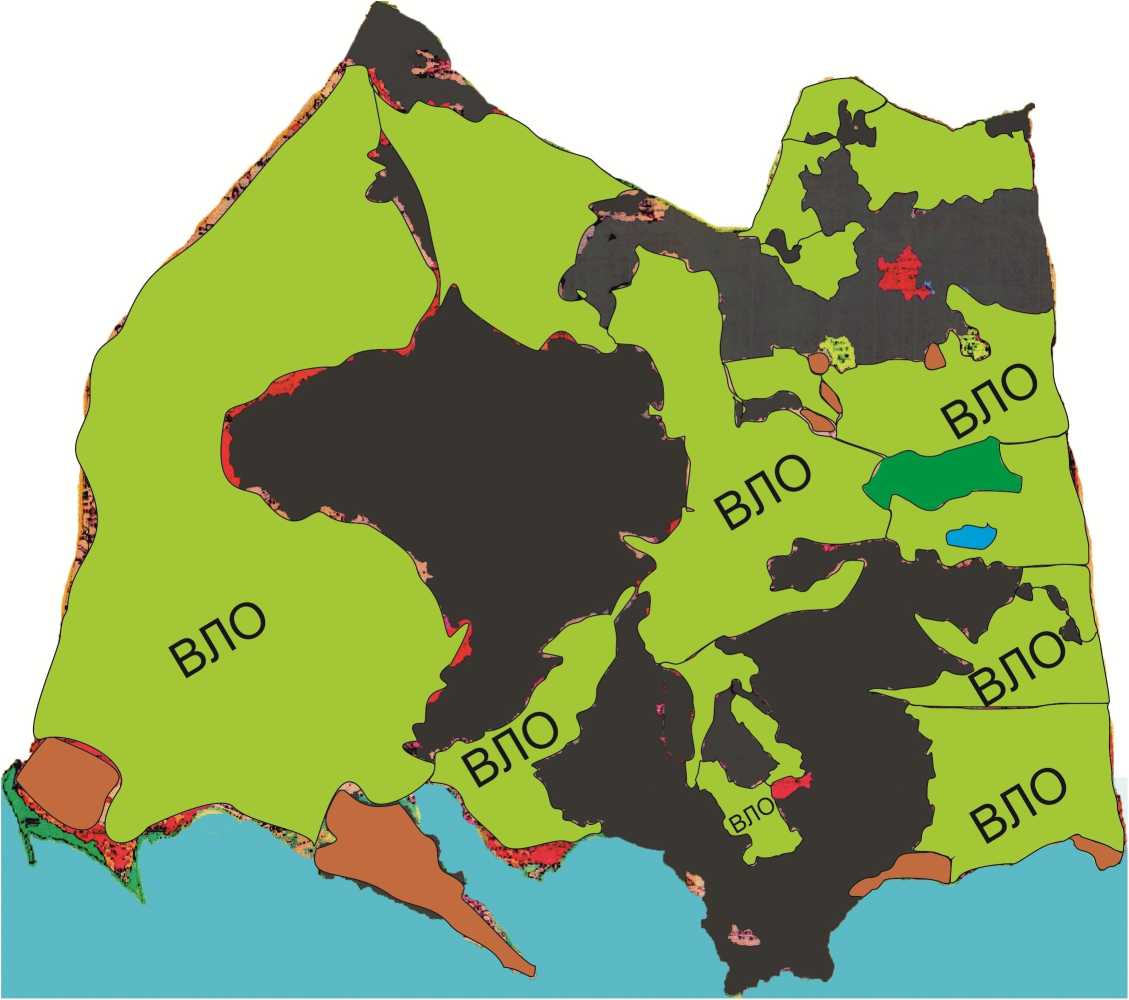 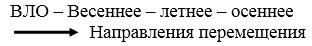  Схема размещения поголовья сельскохозяйственных животных на отгонных пастбищах физических и (или) юридических лиц, не обеспеченных пастбищами, расположенными на территории города Балхаш
      Сноска. План дополнен приложением 21 в соответствии с решением Балхашского городского маслихата Карагандинской области от 08.09.2021 № 7/51 (вводится в действие по истечении десяти календарных дней после дня его первого официального опубликования).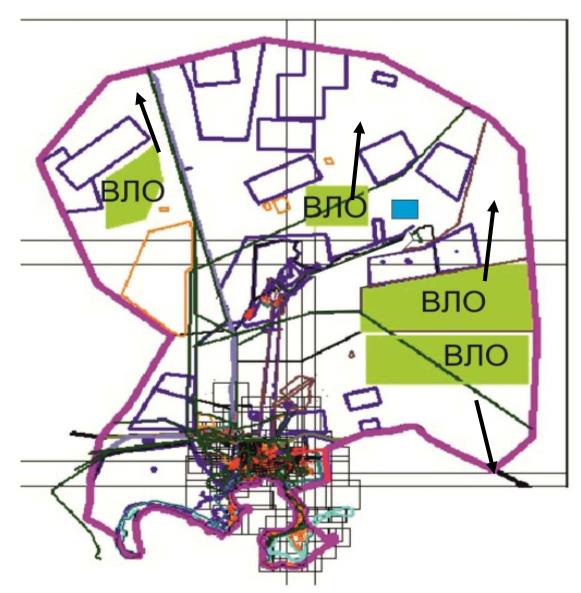 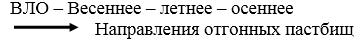  Схема размещения поголовья сельскохозяйственных животных на отгонных пастбищах физических и (или) юридических лиц, не обеспеченных пастбищами, расположенными на территории поселка Гульшат
      Сноска. План дополнен приложением 22 в соответствии с решением Балхашского городского маслихата Карагандинской области от 08.09.2021 № 7/51 (вводится в действие по истечении десяти календарных дней после дня его первого официального опубликования).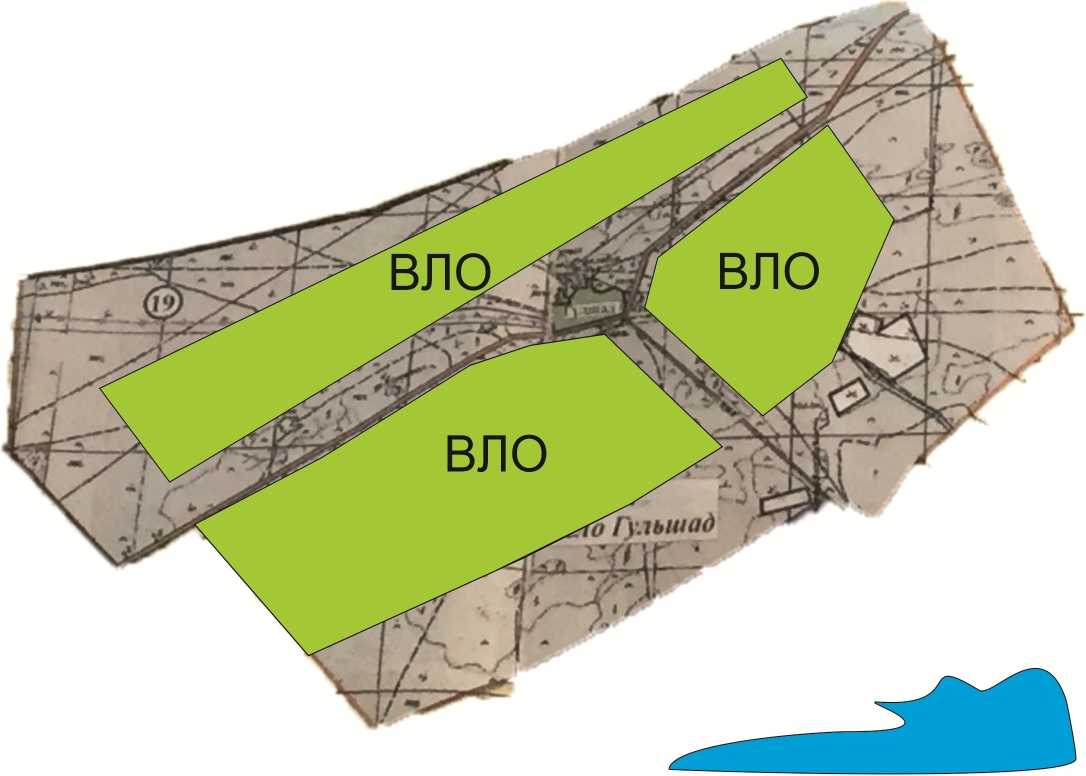 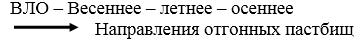  Схема размещения поголовья сельскохозяйственных животных на отгонных пастбищах физических и (или) юридических лиц, не обеспеченных пастбищами, расположенными на территории поселка Саяк
      Сноска. План дополнен приложением 23 в соответствии с решением Балхашского городского маслихата Карагандинской области от 08.09.2021 № 7/51 (вводится в действие по истечении десяти календарных дней после дня его первого официального опубликования).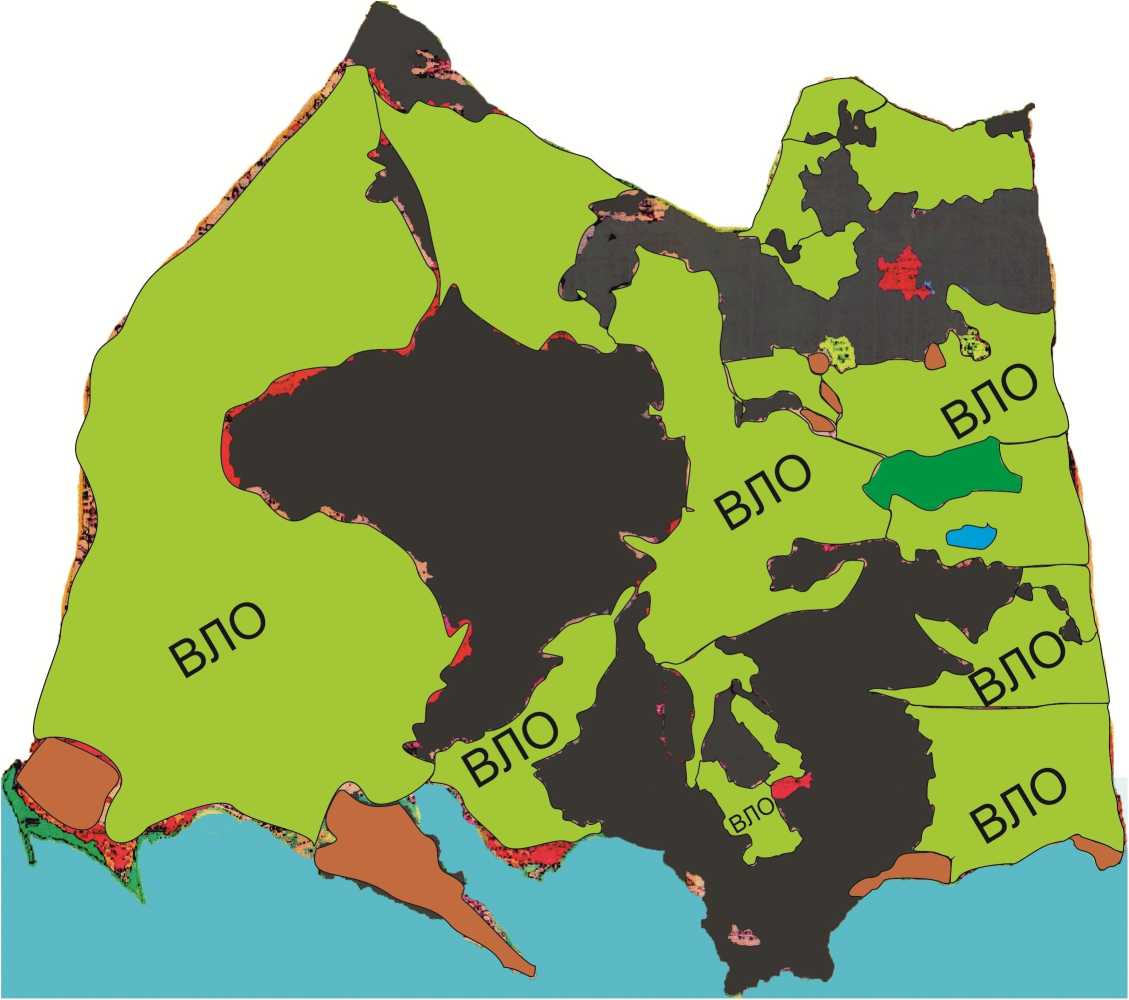 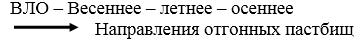 
					© 2012. РГП на ПХВ «Институт законодательства и правовой информации Республики Казахстан» Министерства юстиции Республики Казахстан
				
      Председатель сессии

Л. Власова

      Секретарь городского маслихата

К. Тейлянов
Утвержден решением
Балхашского городского
маслихата
от 26 марта 2021 года
№ 3/22Приложение 1
к Плану по управлению
пастбищами по городу Балхаш
и поселков Саяк, Гульшат и их
использованию на 2021 год
№
Наименование категорий земель
Площадь (гектар)
1
Земли сельскохозяйственного назначения
528647
2
Земли населенных пунктов (городов, поселков и сельских населенных пунктов)
602973
3
Земли промышленности, транспорта, связи, и иного несельскохозяйственного назначения
0
4
Земли лесного фонда
0
5
Земли водного фонда
0
6
Земли запаса
0
Всего
1131620Приложение 2
к Плану по управлению
пастбищами по городу Балхаш
и поселков Саяк, Гульшат и их
использованию на 2021 год
№
Наименование
Количество
1
Ветеринарная станция
1
2
Ветеринарные пункты 
2
3
Лаборатории ветеринарно-санитарной экспертизы животноводческой продукций
3
4
Скотомогильник
4
5
Убойный пункт
1Приложение 3
к Плану по управлению
пастбищами по городу Балхаш
и поселков Саяк, Гульшат и их
использованию на 2021 год
Наименование региона
Крупный рогатый скот
Мелкий рогатый скот
Свиньи
Лошади
Верблюды
город Балхаш
959
1689
195
463
162
поселок Гульшат
426
893
0
123
82
поселок Саяк
1196
1438
30
193
0
Итого:
2581
4020
225
779
244Приложение 4
к Плану по управлению
пастбищами по городу Балхаш
и поселков Саяк, Гульшат и их
использованию на 2021 год
Природная зона
Эколо гогеографический район (подзона)
Тип пастбищ (преобладающий)
Средняя валовая урожайность пастбищ валовая/кормовая единица центнер/ гектар по подзонам
Норма площади пастбищ на 1 голову сельскохозяйственных животных на восстановленных и деградированных угодьях, гектар
Норма площади пастбищ на 1 голову сельскохозяйственных животных на восстановленных и деградированных угодьях, гектар
Норма площади пастбищ на 1 голову сельскохозяйственных животных на восстановленных и деградированных угодьях, гектар
Норма площади пастбищ на 1 голову сельскохозяйственных животных на восстановленных и деградированных угодьях, гектар
Норма площади пастбищ на 1 голову сельскохозяйственных животных на восстановленных и деградированных угодьях, гектар
Норма площади пастбищ на 1 голову сельскохозяйственных животных на восстановленных и деградированных угодьях, гектар
Норма площади пастбищ на 1 голову сельскохозяйственных животных на восстановленных и деградированных угодьях, гектар
Норма площади пастбищ на 1 голову сельскохозяйственных животных на восстановленных и деградированных угодьях, гектар
Природная зона
Эколо гогеографический район (подзона)
Тип пастбищ (преобладающий)
Средняя валовая урожайность пастбищ валовая/кормовая единица центнер/ гектар по подзонам
крупный рогатый скот
крупный рогатый скот
овцы и козы
овцы и козы
лошади
лошади
верблюды
верблюды
Природная зона
Эколо гогеографический район (подзона)
Тип пастбищ (преобладающий)
Средняя валовая урожайность пастбищ валовая/кормовая единица центнер/ гектар по подзонам
По пастбищам
По под зонам
По пастбищам
По под зонам
По пастбищам
По под зонам
По пастбищам
По под зонам
пустынная
Сухая степь
Ковыльк ово-типчаково кустарниковые иногда с полынью
9,5/ 14
1,9/ 2,8
11,4/ 16,8
13,3/ 19,6
пустынная
Сухая степь
Тырсиково- типчаково- ковыльные с разнотравьем
9,5/ 14
1,9/ 2,8
11,4/ 16,8
13,3/ 19,6
пустынная
Сухая степь
Овсецово ковыльно типчаковые закустаренные
3,3/ 1,5
14/ 25
10/ 14,5
2,8/ 5,0
2,0/ 2,9
16,8/ 30
12/ 17,4
19,6/ 35
14/ 20,3Приложение 5
к Плану по управлению
пастбищами по городу Балхаш
и поселков Саяк, Гульшат и их
использованию на 2021 год
Годы
Номера полей
Номера полей
Номера полей
Номера полей
Годы
I
II
III
IV
1
Однократное стравливание с 25 апреля по 24 июня
Однократное стравливание с 25 июня по 24 августа
Однократное стравливание с 25 августа по 22 октября
Отдыхающее поле
2
Отдыхающее поле
Однократное стравливание с 25 апреля по 24 июня
Однократное стравливание с 25 июня по 24 августа
Однократное стравливание с 25 августа по 22 октябряПриложение 6
к Плану по управлению
пастбищами по городу Балхаш
и поселков Саяк, Гульшат и их
использованию на 2021 годПриложение 7
к Плану по управлению
пастбищами по городу Балхаш
и поселков Саяк, Гульшат и их
использованию на 2021 годПриложение 8
к Плану по управлению
пастбищами по городу Балхаш
и поселков Саяк, Гульшат и их
использованию на 2021 годПриложение 9
к Плану по управлению
пастбищами по городу Балхаш
и поселков Саяк, Гульшат и их
использованию на 2021 годПриложение 10
к Плану по управлению
пастбищами по городу Балхаш
и поселков Саяк, Гульшат и их
использованию на 2021 годПриложение 11
к Плану по управлению
пастбищами по городу Балхаш
и поселков Саяк, Гульшат и их
использованию на 2021 годПриложение 12
к Плану по управлению
пастбищами по городу Балхаш
и поселков Саяк, Гульшат и их
использованию на 2021 годПриложение 13
к Плану по управлению
пастбищами по городу Балхаш
и поселков Саяк, Гульшат и их
использованию на 2021 годПриложение 14
к Плану по управлению
пастбищами по городу Балхаш
и поселков Саяк, Гульшат и их
использованию на 2021 годПриложение 15
к Плану по управлению
пастбищами по городу Балхаш
и поселков Саяк, Гульшат и их
использованию на 2021 годПриложение 16
к Плану по управлению
пастбищами по городу Балхаш
и поселков Саяк, Гульшат и их
использованию на 2021 годПриложение 17
к Плану по управлению
пастбищами по городу Балхаш
и поселков Саяк, Гульшат и их
использованию на 2021 годПриложение 18
к Плану по управлению
пастбищами по городу Балхаш
и поселков Саяк, Гульшат и их
использованию на 2021 годПриложение 19
к Плану по управлению
пастбищами по городу Балхаш
и поселков Саяк, Гульшат и их 
использованию на 2021 годПриложение 20
к Плану по управлению
пастбищами по городу Балхаш
и поселков Саяк, Гульшат и их
использованию на 2021 годПриложение 21
к Плану по управлению
пастбищами по городу Балхаш
и поселков Саяк, Гульшат и их
использованию на 2021 годПриложение 22
к Плану по управлению
пастбищами по городу Балхаш
и поселков Саяк, Гульшат и их
использованию на 2021 годПриложение 23
к Плану по управлению
пастбищами по городу Балхаш
и поселков Саяк, Гульшат и их
использованию на 2021 год